Административная процедура 2.50.ЗАЯВЛЕНИЕо внесении изменений в решение о назначении семейного капитала и выдачевыписки из решения, принятого на основании данного заявленияПрошу внести изменение в решение о назначении семейного капитала от 17 июня 2017 г. № 423 в связи с тем, что Иванова Инна Ивановна решением суда Зельвенского района от 9 сентября 2017 г. признана недееспособной, и выдать выписку из решения, принятого на основании данного заявления.Членом семьи, которому назначен семейный капитал, прошу указать Иванова Ивана Ивановича, 1 апреля 1982 года рождения.К заявлению прилагаю документы:Копию паспорта на 1 л. в 1 экз.;Копию решения суда на 1  л. в 1 экз.30.09.2017										И.И. Иванова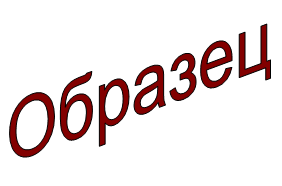 Зельвенский районный исполнительный комитетИванова Ивана Ивановичазарегистрированного по месту жительства г.п. Зельва, ул. Пушкина, д. 107паспорт КН 1730123идентификационный номер4040578К029РВ0выдан Зельвенским районным отделом внутренних дел Гродненской области, 13.06.2008тел. +375 ХХ ХХХ-ХХ-ХХ